KATA PENGANTAR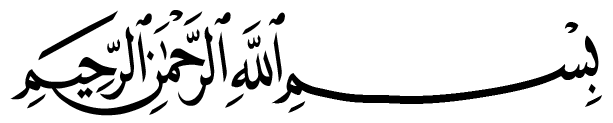 يَا أَيُّهَا الَّذِينَ آمَنُوا هَلْ أَدُلُّكُمْ عَلَى تِجَارَةٍ تُنْجِيكُمْ مِنْ عَذَابٍ أَلِيمٍ (10 تُؤْمِنُونَ بِاللَّهِ وَرَسُولِهِ وَتُجَاهِدُونَ فِي سَبِيلِ اللَّهِ بِأَمْوَالِكُمْ وَأَنْفُسِكُمْ ذَلِكُمْ خَيْرٌ لَكُمْ إِنْ كُنْتُمْ تَعْلَمُونَ (11)Artinya :“Hai orang-orang yang beriman, sukakah kamu aku tunjukkan suatu perniagaan yang dapat menyelamatkan kamu dari azab yang pedih? (Yaitu) kamu beriman kepada Allah dan Rasul-Nya dan berjihad di jalan Allah dengan harta dan jiwamu. Itulah yang lebih baik bagi kamu jika kamu mengetahuinya’’(As-Saff 10-11)	Dengan memanjatkan puji syukur kehadirat Allah SWT, karena hanya dengan limpahan rahmat, karunia dan ridho-Nya, sehingga penulis dapat menyelesaikan proposal dalam waktu yang telah ditentukan. Proposal yang ditulis berjudul judul “Pengaruh Kemampuan Kerja Dan Tunjangan Kesejahteraan Terhadap Prestasi Kerja Pegawai Pada Kantor Camat Sei Tualang Raso Kota Madya Tanjung Balai”. Penelitian ini bertujuan mengetahui Pengaruh Kemampuan Kerja Dan Tunjangan Kesejahteraan Terhadap Prestasi Kerja Pegawai Pada Kantor Camat Sei Tualang Raso Kota Madya Tanjung Balai.	Semoga Allah SWT membalas semua kebaikan yang telah diberikan. Penulis menyadari bahwa proposal skripsi ini masih jauh dari kesempurnaan, untuk itu penulis mengharapkan sumbangsih berupa pemikiran yang terbungkus dalam saran maupun kritik yang bersifat membangun demi kesempurnaan proposal skripsi ini. Semoga Allah Azza Wajalla membalas semua kebaikan yang telah diberikan. Peneliti menyadari bahwa skripsi ini masih jauh dari kesempurnaan, 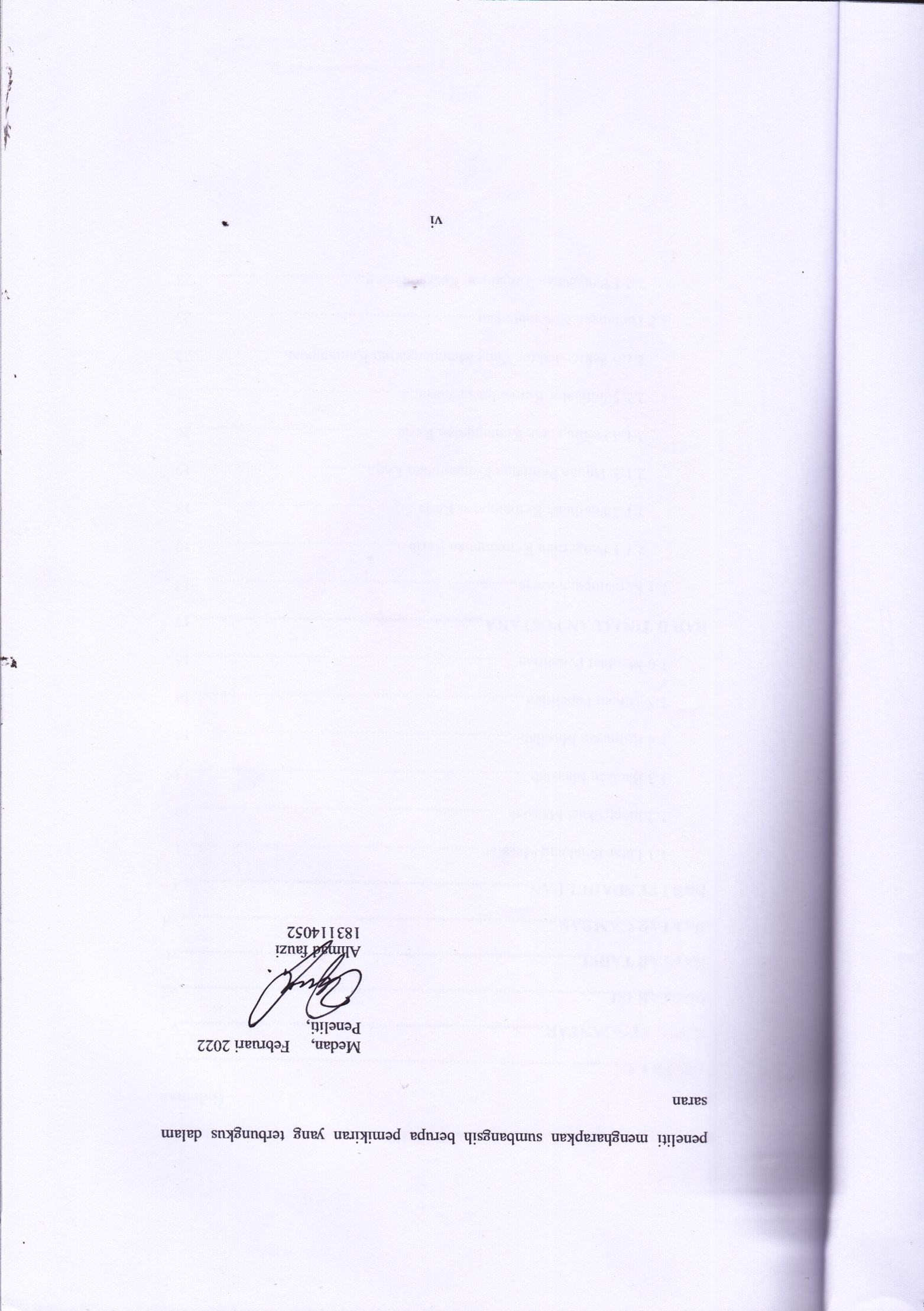 